Purston Infant School
Curriculum Overview – Year 1 - Autumn 1 – Colourful Me 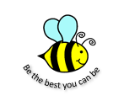 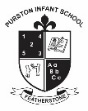 Enrichment Day – Friday 1st OctoberPurston Infant School
Curriculum Overview – Year 1 - Autumn 1 – Colourful Me Enrichment Day – Friday 1st OctoberPurston Infant School
Curriculum Overview – Year 1 - Autumn 1 – Colourful Me Enrichment Day – Friday 1st OctoberPurston Infant School
Curriculum Overview – Year 1 - Autumn 1 – Colourful Me Enrichment Day – Friday 1st OctoberPurston Infant School
Curriculum Overview – Year 1 - Autumn 1 – Colourful Me Enrichment Day – Friday 1st OctoberPurston Infant School
Curriculum Overview – Year 1 - Autumn 1 – Colourful Me Enrichment Day – Friday 1st OctoberLiteracyLiteracyMathsMathsMathsWord of the Week – Key VocabularyIn our Literacy lessons we are going to be using stories to help us with our writing. 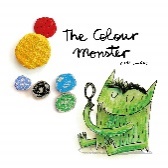 Children will be taught to:leave spaces between words.joining words and joining clauses using ‘and’. 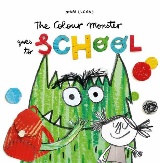 begin to punctuate sentences using a capital letter and a full stop.use a capital letter for names of people, places, the days of the week, and the personal pronoun ‘I’. 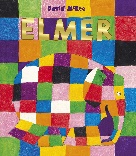 spell words containing each of the 40+ phonemes already taught.Tricky WordsIyoutogothenointoheshewemebewastheyallaremy herIn our Maths lessons we are going to be focusing on fluency and trying to improve our understanding of numbers.Children will be taught to:Count to ten, forwards and backwards beginning with 0 or 1, or from any given number. Count, read and write numbers to 10 in numerals and wordsTo identify and represent numbers using objects and pictorial representationsGiven a number, identify 1 more or 1 lessCount in multiples of 2.Represent and use number bonds and related subtraction facts (within 10)Add and subtract 1 digit numbers to 10 including zeroRead, write and interpret mathematical statements involving +, - and =.In our Maths lessons we are going to be focusing on fluency and trying to improve our understanding of numbers.Children will be taught to:Count to ten, forwards and backwards beginning with 0 or 1, or from any given number. Count, read and write numbers to 10 in numerals and wordsTo identify and represent numbers using objects and pictorial representationsGiven a number, identify 1 more or 1 lessCount in multiples of 2.Represent and use number bonds and related subtraction facts (within 10)Add and subtract 1 digit numbers to 10 including zeroRead, write and interpret mathematical statements involving +, - and =.In our Maths lessons we are going to be focusing on fluency and trying to improve our understanding of numbers.Children will be taught to:Count to ten, forwards and backwards beginning with 0 or 1, or from any given number. Count, read and write numbers to 10 in numerals and wordsTo identify and represent numbers using objects and pictorial representationsGiven a number, identify 1 more or 1 lessCount in multiples of 2.Represent and use number bonds and related subtraction facts (within 10)Add and subtract 1 digit numbers to 10 including zeroRead, write and interpret mathematical statements involving +, - and =.investigationsensesuniquedistancestupendousHome LearningListen to your child read 3 times a week.Practise tricky words with them.Tricky WordsIyoutogothenointoheshewemebewastheyallaremy herHome LearningCount forwards and backwards from different number.Counting objects carefully.Home LearningCount forwards and backwards from different number.Counting objects carefully.Home LearningCount forwards and backwards from different number.Counting objects carefully.investigationsensesuniquedistancestupendousHistoryArt and DesignArt and DesignComputingREREWe are going to be learning about changes within our living memory.This will focus on how we have changed since we were born.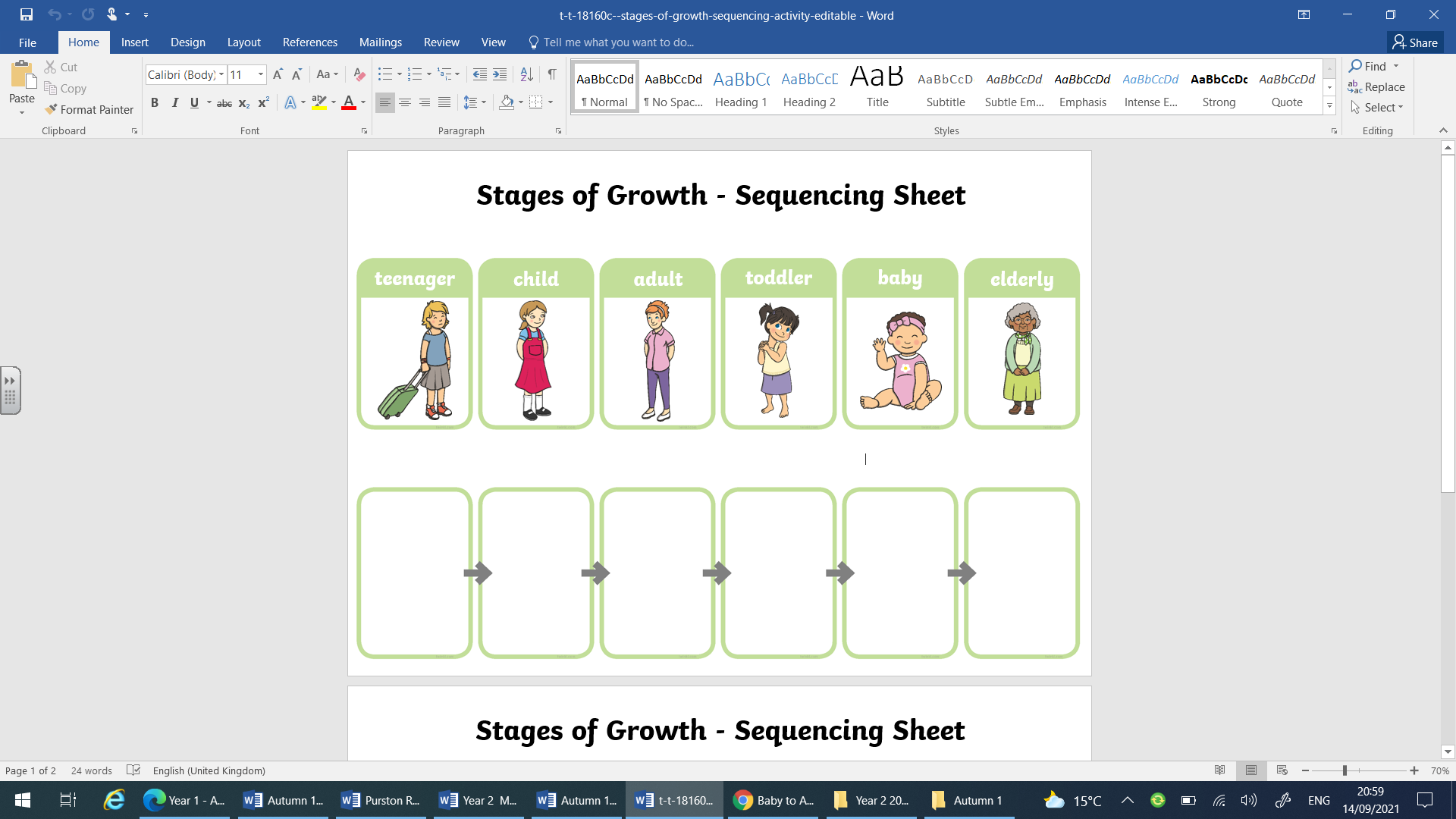 We are going to find out about two artists this half term, Picasso and Andy Goldsworthy.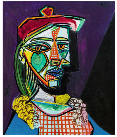 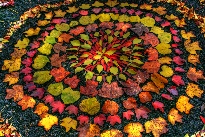 We are going to find out about two artists this half term, Picasso and Andy Goldsworthy.We are going to look at how we use the internet and online safety. We will learn the importance of our personal information and how we can keep this private.What does it mean to belong to a faith community?What does it mean to belong to a faith community?Home LearningTalk to someone older in your family, what toys did they have when they were younger?Home LearningCan you draw a portrait of someone in your family?Home LearningCan you draw a portrait of someone in your family?Home LearningAsk a grown-up to show you how they use the internet. Home LearningDraw you and your family doing something you love together.Home LearningDraw you and your family doing something you love together.RSE/PSHEOur repeated textsOur repeated textsOur repeated textsOur repeated textsOur repeated textsWhat is the same and different about us?We will be linking this to our Science topic of humans and looking at how we are like our friends and families, but also how some people are different. 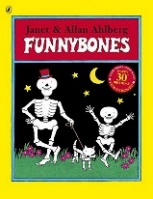 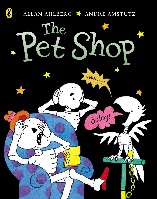 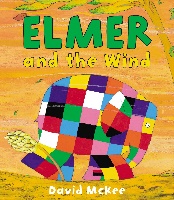 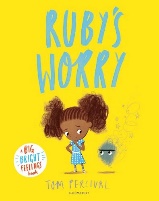 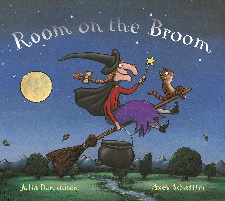 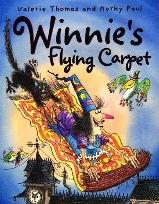 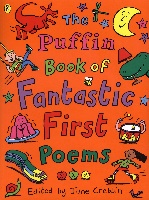 